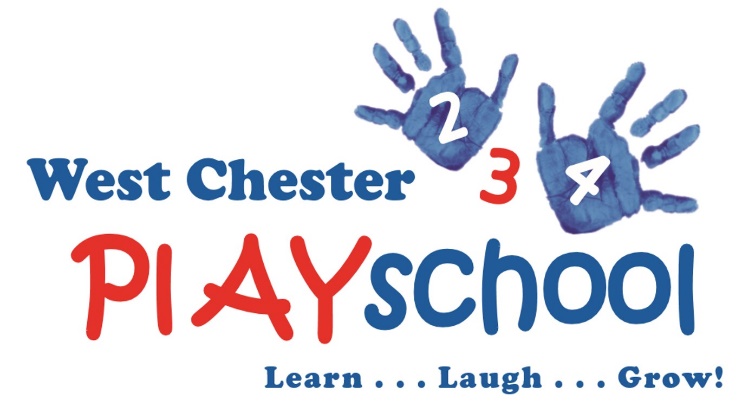 Our afternoon Enrichment Program at West Chester Playschool is from 12:00 – 2:00 or 12:00 – 3:00, depending on the enrichment program selected (see below). Parents may opt to have their child bused from Pocopson Elementary morning kindergarten to Playschool (We must have a minimum of five students to provide busing).  The students will eat a parent provided lunch, have both indoor and outdoor play and there will be a theme based activity each day.  For more information about West Chester Playschool, please visit our website www.westchesterplayschool.org.Fall 2017 Activity Registration FormStudent Name_______________________________________________________Student Address_____________________________________________________Mother’s Name______________________Mobile Number___________________Father’s Name_______________________Mobile Number___________________Emergency Contact Name______________Mobile Number___________________Any Allergies?  No____ Yes____  Explain:_________________________________Please check appropriate box(es):Spanish ClassDates:  Monday, September 11th – Monday, November 13thTime: 12:00 – 2:00pmLunch and Play from 12:00 – 1:00pmSpanish Class from 1:00 – 2:00pmCost $250 for the sessionTransportation from Pocopson Elementary to WCPS is an additional $145 per sessionSoccer ShotsDates: Wednesday, September 13th – Wednesday, November 15th Time: 12:00 – 2:00pmLunch and Play from 12:00 - 1:30pmSoccer Class from 1:30 – 2:00pmCost $265 for the sessionTransportation from Pocopson Elementary to WCPS is an additional $145 per session* Please attach a check to this completed registration form for the appropriate amount as noted above and remit to West Chester Playschool 725 West Miner Street West Chester, PA  19382